АДМИНИСТРАЦИЯ АЛЕКСАНДРОВСКОГО СЕЛЬСОВЕТА САРАКТАШСКОГО РАЙОНА ОРЕНБУРГСКОЙ ОБЛАСТИП О С Т А Н О В Л Е Н И Е_________________________________________________________________________________________________________09.10.2017                                с. Вторая Александровка                          № 46-п          В соответствии с федеральными законами Российской Федерации от 24.07.2007 года  № 209-ФЗ «О развитии малого и среднего предпринимательства в Российской Федерации», от 22.07.2008 года  № 159-ФЗ «Об особенностях отчуждения недвижимого имущества, находящегося в государственной собственности субъектов Российской Федерации или в муниципальной собственности и  арендуемого субъектами малого и среднего предпринимательства, и о внесении изменений в отдельные законодательные акты Российской Федерации», Уставом Александровского сельсовета:1.  Утвердить Порядок формирования, ведения, обязательного опубликования перечня муниципального имущества Александровского сельсовета Саракташского района Оренбургской области предназначенного для передачи во владение и (или) пользование субъектам малого и среднего предпринимательства, изложив его в новой редакции (прилагается).                                                                                                                                                                                                                                   2. Настоящее постановление подлежит опубликованию на официальном сайте  муниципального образования Александровский сельсовет.                                                        3.    Контроль  за  исполнением настоящего постановления оставляю за собой.Глава  сельсовета						                    Е.Д. РябенкоРазослано: Петровой Л.Н., прокуратуре района, в дело.                                                    Приложение к постановлению администрации Александровского сельсовета  от 09.10. 2017 года  № 46-пПорядок формирования, ведения, обязательного опубликования перечня муниципального имущества Александровского сельсовета Саракташского района, предназначенного для передачи во владение и (или) пользование субъектам малого и среднего предпринимательстваОбщие положения.1.1.Настоящий Порядок формирования, ведения, обязательного опубликования Перечня муниципального имущества, предназначенного для передачи во владение и (или) в пользование субъектам малого и среднего предпринимательства (далее - Порядок) разработан в соответствии с Федеральным законом от 24 июля 2007 года N 209-ФЗ "О развитии малого и среднего предпринимательства в Российской Федерации", Федеральным законом от 22 июля 2008 года № 159-ФЗ "Об особенностях отчуждения недвижимого имущества, находящегося в государственной собственности субъектов Российской Федерации или в муниципальной собственности и арендуемого субъектами малого и среднего предпринимательства, и о внесении изменений в отдельные законодательные акты Российской Федерации".Настоящий Порядок устанавливает правила формирования, ведения и обязательного опубликования перечня муниципального имущества, свободного от прав третьих лиц (за исключением имущественных прав субъектов малого и среднего предпринимательства). Перечень формируется в соответствии с настоящим Порядком и утверждается главой муниципального образования Александровский сельсоветУтвержденный Перечень и последующие вносимые в него изменения и дополнения подлежат  обязательному опубликованию на официальном  сайте муниципального образования Александровский сельсовет в информационно-телекоммуникационной  сети  «Интернет».Порядок формирования перечня.2.1. В Перечень может быть включено находящееся в муниципальной собственности имущество, в том числе: земельные участки, здания, строения, сооружения, нежилые помещения, оборудование, машины, механизмы, установки, транспортные средства, инвентарь, инструменты, по функциональному назначению пригодное для использования субъектами малого и среднего предпринимательства.2.2.Имущество, включаемое в Перечень и предназначенное к сдаче в аренду или безвозмездное пользование, должно: находиться в муниципальной собственности Александровского сельсовета;   быть свободным от прав третьих лиц (за исключением имущественных прав субъектов малого и среднего предпринимательства).2.3.Муниципальное имущество, включенное в указанный перечень, может быть использовано в целях предоставления его во владение и (или) в пользование на долгосрочной основе (в том числе по льготным ставкам арендной платы) субъектам малого и среднего предпринимательства и организациям, образующим инфраструктуру поддержки субъектов малого и среднего предпринимательства, а также отчуждено на возмездной основе в собственность субъектов малого и среднего предпринимательства в соответствии с частью 2.1 статьи 9 Федерального закона от 22 июля 2008 года N 159-ФЗ "Об особенностях отчуждения недвижимого имущества, находящегося в государственной собственности субъектов Российской Федерации или в муниципальной собственности и арендуемого субъектами малого и среднего предпринимательства, и о внесении изменений в отдельные законодательные акты Российской Федерации".Срок, на который заключаются договоры в отношении имущества, включенного в Перечень, должен составлять не менее чем пять лет. Срок договора может быть уменьшен на основании поданного до заключения такого договора заявления лица, приобретающего права владения и (или) пользования. Максимальный срок предоставления бизнес-инкубаторами муниципального имущества в аренду (субаренду) субъектам малого и среднего предпринимательства не должен превышать три года. Запрещаются продажа переданного субъектам малого и среднего предпринимательства и организациям, образующим инфраструктуру поддержки субъектов малого и среднего предпринимательства, имущества, переуступка прав пользования им, передача прав пользования им в залог и внесение прав пользования таким имуществом в уставный капитал любых других субъектов хозяйственной деятельности, за исключением возмездного отчуждения такого имущества в собственность субъектов малого и среднего предпринимательства в соответствии с частью 2.1 статьи 9 Федерального закона от 22 июля 2008 года N 159-ФЗ "Об особенностях отчуждения недвижимого имущества, находящегося в государственной собственности субъектов Российской Федерации или в муниципальной собственности и арендуемого субъектами малого и среднего предпринимательства, и о внесении изменений в отдельные законодательные акты Российской Федерации.Порядок ведения перечня.3.1.    Перечень включает в себя описание объекта учета с указанием его   адреса и технических характеристик.3.2.   Формирование и ведение Перечня, а также учет объектов, входящих в него, осуществляется бухгалтерией администрации Николаевского сельсовета в порядке, установленном законодательством    Российской Федерации, иными правовыми актами и настоящим Порядком.Объекту учета, прошедшему процедуру учета, присваивается   реестровый номер.Ведение Перечня осуществляется на бумажных и электронных носителях и означает занесение в реестр новых объектов учета и данных о них, обновление данных об объектах учета и исключение объектов учета из указанного реестра.Уполномоченный орган исключает из перечня муниципальное имущество в случае, если 2 раза подряд после размещения уполномоченным органом в установленном порядке извещения о возможности предоставления вышеназванного муниципального имущества в безвозмездное пользование или аренду  в течение указанного в таком извещении срока не подано ни одно заявление.    Информация об объектах учета, содержащаяся в реестре, предоставляется любым заинтересованным лицам в соответствии с законодательством Российской Федерации.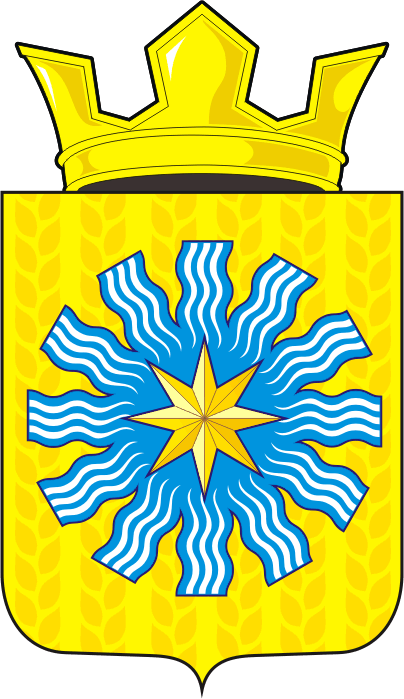 Об утверждении  Порядка формирования, ведения, обязательного опубликования перечня муниципального имущества Александровского сельсовета Саракташского района Оренбургской области предназначенного для передачи во владение и (или) пользование субъектам малого и среднего предпринимательства